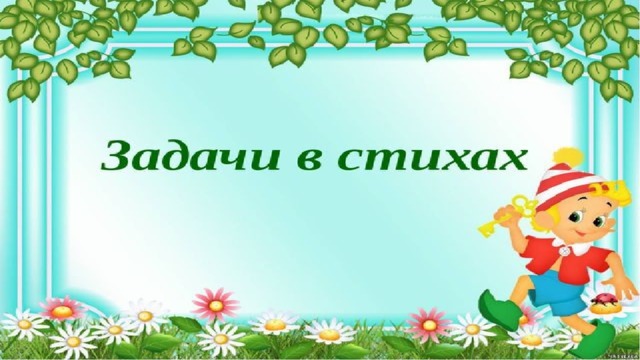 Яблоки с ветки на землю упали.
Плакали, плакали, слезы роняли
Таня в лукошко их собрала.
В подарок друзьям своим принесла
Два Сережке, три Антошке,
Катерине и Марине,
Оле, Свете и Оксане,
Самое большое - маме.
Говори давай скорей,
Сколько Таниных друзей?

С неба звездочка упала,
В гости к детям забежала.
Две кричат во след за ней:
"Не за будь своих друзей!"
Сколько ярких звезд пропало,
С неба звездного упало?

Скоро праздник. Новый Год,
Встанем в дружный хоровод.
Звонко песенку споем,
Всех поздравим с этим днем.
Приготовим всем подарки,
Этот праздник очень яркий.
Кате, Маше и Аленке
Мы подарим по Буренке,
А Андрюше и Витюше –
По машине и по груше.
Саша будет рад Петрушке
И большой цветной хлопушке.
Ну а Танечке - Танюше –
Бурый мишка в сером плюше.
Вы, друзья, гостей считайте
Имена их называйте.

Решила старушка ватрушки испечь.
Поставила тесто, да печь затопила.
Решила старушка ватрушки испечь,
А сколько их надо — совсем позабыла.
Две штучки — для внучки,
Две штучки — для деда,
Две штучки — для Тани,
Дочурки соседа...
Считала, считала, да сбилась,
А печь-то совсем протопилась!
Помоги старушке сосчитать ватрушки.
Жили-были у жилета
Три петли и два манжета.
Если вместе их считать
Три да два, конечно, пять!
Только знаешь, в чём секрет?
У жилета нет манжет!

Шесть орешков мама-свинка
Для детей несла в корзинке.
Свинку ёжик повстречал
И ещё четыре дал.
Сколько орехов свинка
Деткам принесла в корзинке?

Три зайчонка, пять ежат
Ходят вместе в детский сад.
Посчитать мы вас попросим,
Сколько малышей в саду?

Пять пирожков лежало в миске.
Два пирожка взяла Лариска,
Еще один стащила киска.
А сколько же осталось в миске?

У нашей кошки пять котят,
В лукошке рядышком сидят.
А у соседской кошки - три!
Такие милые, смотри!
Помогите сосчитать,
Сколько будет три и пять?

Семь гусей пустились в путь.
Два решили отдохнуть.
Сколько их под облаками?
Сосчитайте, дети, сами.

Яблоки в саду поспели,
Мы отведать их успели
Пять румяных, наливных,
Два с кислинкой.
Сколько их?

На забор взлетел петух,
Повстречал ещё там двух.
Сколько стало петухов?

Три цыпленка стоят
На скорлупки глядят.
Два яичка в гнезде
У наседки лежат.
Сосчитай поверней,
Отвечай поскорей:
Сколько будет цыплят
У наседки моей?

Шесть веселых медвежат
За малиной в лес спешат
Но один из них устал,
А теперь ответ найди:
Сколько мишек впереди?

Расставил Андрюшка
В два ряда игрушки.
Рядом с мартышкой –
Плюшевый мишка.
Вместе с лисой –
Зайка косой.
Следом за ними –
Ёж и лягушка.
Сколько игрушек
Расставил Андрюшка?

Дарит бабушка лисица
Трём внучатам рукавицы:
"Это вам на зиму, внуки,
рукавичек по две штуки.
Берегите, не теряйте,
Сколько всех, пересчитайте!"

Подогрела чайка чайник,
Пригласила девять чаек,
"Приходите все на чай!"
Сколько чаек, отвечай!

Белка на елке грибочки сушила,
Песенку пела и говорила:
"Мне зимой не знать хлопот,
Потому что есть грибок:
Белый, рыжик, два масленка,
Три веселеньких опенка.
Подосиновик велик,
Этим он и знаменит
А лисичек ровно шесть.
Ты попробуй все их счесть!"

Мы с мамой в зоопарке были,
Зверей с руки весь день кормили.
Верблюда, зебру, кенгуру
И длиннохвостую лису.
Большого серого слона
Увидеть я едва смогла.
Скажите мне скорей, друзья,
Каких зверей видала я?
А если их вы счесть смогли,
Вы просто чудо! Молодцы!

Дождик, лей веселей!
Теплых капель не жалей!
Пять Сережке, три Антошке,
Две Валюше и Катюше.
А для мамы и для папы
Сорок будет маловато.
Ну а вы друзья считайте,
Сколько капель отвечайте!

По тропинке вдоль кустов
Шло одиннадцать хвостов.
Сосчитать я также смог,
Что шагало тридцать ног.
Это вместе шли куда-то
Петухи и поросята.
А теперь вопрос таков:
Сколько было петухов?
И узнать я был бы рад
Сколько было поросят?
Ты сумел найти ответ?
До свиданья, всем привет!

Вдоль овражка
Шла фуражка,
Две косынки,
Три корзинки,
А за ними шла упрямо
Белоснежная панама.
Сколько всего шло детей?
Отвечай поскорей!

Как-то вечером к медведю
На пирог пришли соседи:
Ёж, барсук, енот, "косой",
Волк с плутовкою лисой.
А медведь никак не мог
Разделить на всех пирог.
От труда медведь вспотел -
Он считать ведь не умел!
Помоги ему скорей -
Посчитай-ка всех зверей.

Семь весёлых поросят
У корытца в ряд стоят.
Два ушли в кровать ложиться,
Сколько свинок у корытца?

Четыре гусёнка и двое утят
В озере плавают, громко кричат.
А ну, посчитай поскорей -
Сколько всего в воде малышей?

На базаре добрый ёжик
Накупил семье сапожек.
Сапожки по ножке - себе,
Поменьше немного - жене.
С пряжками - сыну,
С застёжками - дочке.
И всё уложил в мешочке.
Сколько в семье у ёжика ножек?
И сколько купили сапожек?

Пять цветочков у Наташи,
И ещё два дал ей Саша.
Кто тут сможет посчитать,
Сколько будет два и пять?

Привела гусыня – мать
Шесть детей на луг гулять.
Все гусята, как клубочки,
Три сынка, а сколько дочек?

Четыре спелых груши
На веточке качалось
Две груши снял Павлуша,
А сколько груш осталось?

Внуку Шуре добрый дед
Дал вчера семь штук конфет.
Съел одну конфету внук.
Сколько же осталось штук?

Мама вышила ковёр.
Посмотри, какой узор.
Две большие клеточки
В каждой по три веточки
Села Маша на кровать,
Хочет ветки сосчитать.
Да никак не может
Кто же ей поможет?

Раз к зайчонку на обед
Прискакал дружок-сосед.
На пенёк зайчата сели
И по пять морковок съели.
Кто считать, ребята, ловок?
Сколько съедено морковок?

Под кустами у реки
Жили майские жуки:
Дочка, сын, отец и мать.
Кто их может сосчитать?

В снег упал Серёжка,
А за ним Алешка.
А за ним Иринка,
А за ней Маринка.
А потом упал Игнат.
Сколько было всех ребят?

Подарил утятам ёжик
Восемь кожаных сапожек.
Кто ответит из ребят,
Сколько было всех утят?
Как под ёлкой встали в круг
Зайка, белка и барсук,
Встали ёжик и енот,
Лось, кабан, лиса и кот.
А последним встал медведь,
Сколько всех зверей? Ответь!

Сидят рыбаки, стерегут
Поплавки. Рыбак Корней
Поймал трех окуней.
Рыбак Евсей 4х карасей,
А рыбак Михаил 2х сомов
Изловил. Сколько рыб
Из реки натаскали рыбаки?

Потеряла крольчиха крольчат,
А крольчата сидят и молчат.
За кадушкой один, за кустом один,
Как детей поскорее найти?
За листом один, за кормушкой один.
Их должно быть не меньше…

У стены стоят кадушки
В каждой кадушке по одной лягушке.
Если было 5 кадушек
Сколько было в них лягушек?

Учиться любит старший брат
И воскресенью тоже рад.
Учебных дней в неделю шесть
И день на отдых тоже есть.
Сколько дней в неделе?
Алеша на руку надел рукавицу
А пальцы умельца попали в темницу.
Cпокойно сидели б они взаперти
Да брата большого не могут найти
Живет он отдельно в своем теремку
И братья дороги не знают к нему
Сколько братьев у большого пальца?

Три бельчонка маму-белку
Ждали около дупла.
Им на завтрак мама белка
Девять шишек принесла.
Раздели их на троих.
Сколько каждому из них?

Что подарил нам сосновый бор
Восемь маслят и один мухомор?
Сколько всего грибов?

Ехали две тачки
И еще две тачки
В каждой по две кошки
И по две собачки.
Сколько было тачек,
Кошек и собачек?

У кошки три котенка
Они мяукают звонко.
В лукошко мы глядим:
Куда пропал один?
Вдруг видим из-под лавки
Его выносит кошка
Он первым встал на лапки
И вылез из лукошка.
Сосчитай сколько котят
Еще не научились ходить.
Десять журавлей в облаке курлычут,
Улетая, а один устал.
Один отстал.
И спускается тихонько стая.
Сколько осталось в стае?

Девять утят, девять цыплят
Девять плывут, девять глядят.
По сколько утят и цыплят?

Гуляет в джунглях старый слон
И одинок и грустен он.
Но подошел к нему сынок
И больше слон не одинок.
Конечно, слону теперь нечего грустить.
Ведь слонов теперь сколько?

Два цыпленка стоят,
Два в скорлупках сидят,
Шесть яиц под крылом
У наседки лежат.
Сколько будет цыплят
У наседки моей?

Однажды девять обезьян,
Болтая вечерком,
Дойти до жарких стран
Задумали пешком.
«А я, пожалуй, не пойду»-
Промолвил павиан.
«В зоологическом саду
Не станет обезьян».
Сколько обезьян отправились
В жаркие страны?

Вяжет бабушка лисица
Трем внучатам рукавицы.
«Подарю вам скоро, внучки,
Рукавичек по две штучки,
Берегите, не теряйте»,
Сколько всех, пересчитайте?
